Learning Objective One:  Identify the structure and functions of the human brain.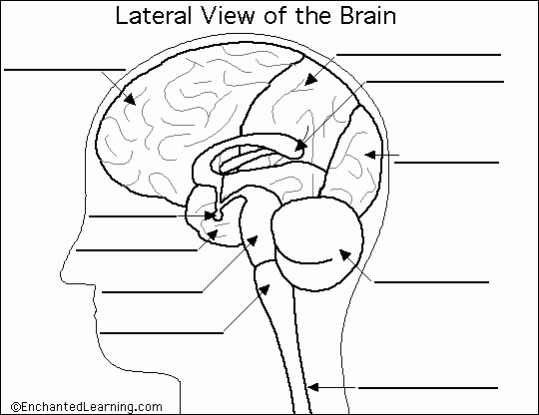  Color each of the 4 different lobes of the brain different colors: The Cerebral Cortex is made up of the: Parietal lobe, Temporal lobe, Frontal lobe and Occipital Lobe. Label each of these brain parts. Continue to label the following parts of the brain, drawing lines to where they are exactly:Frontal Lobe of Cerebrum
Spinal Cord
Parietal Lobe of Cerebrum
Corpus Callosum
Occipital Lobe of Cerebrum
Medulla Oblongata
pons
Pituitary Gland
Temporal Lobe of Cerebrum
 By each label, briefly describe the functions each part of the brain is responsible for. Learning Objective Two:  Identify parts of the nervous system.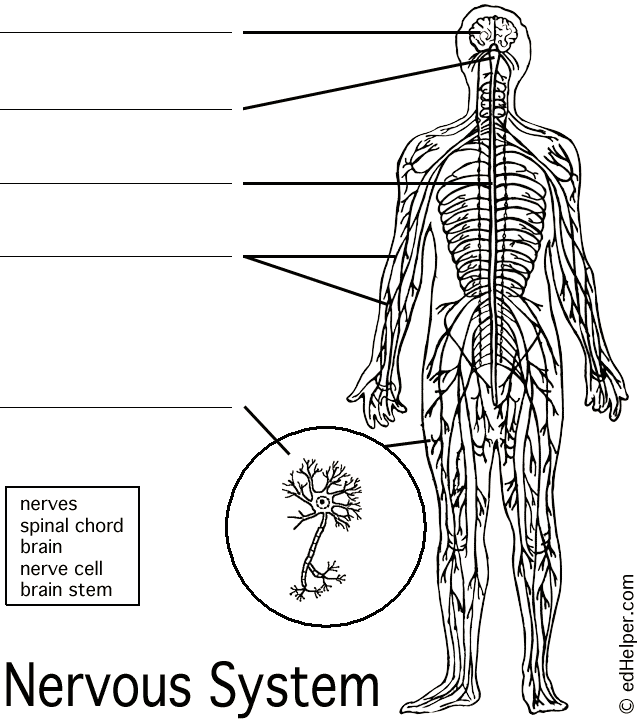 